Goresbrook School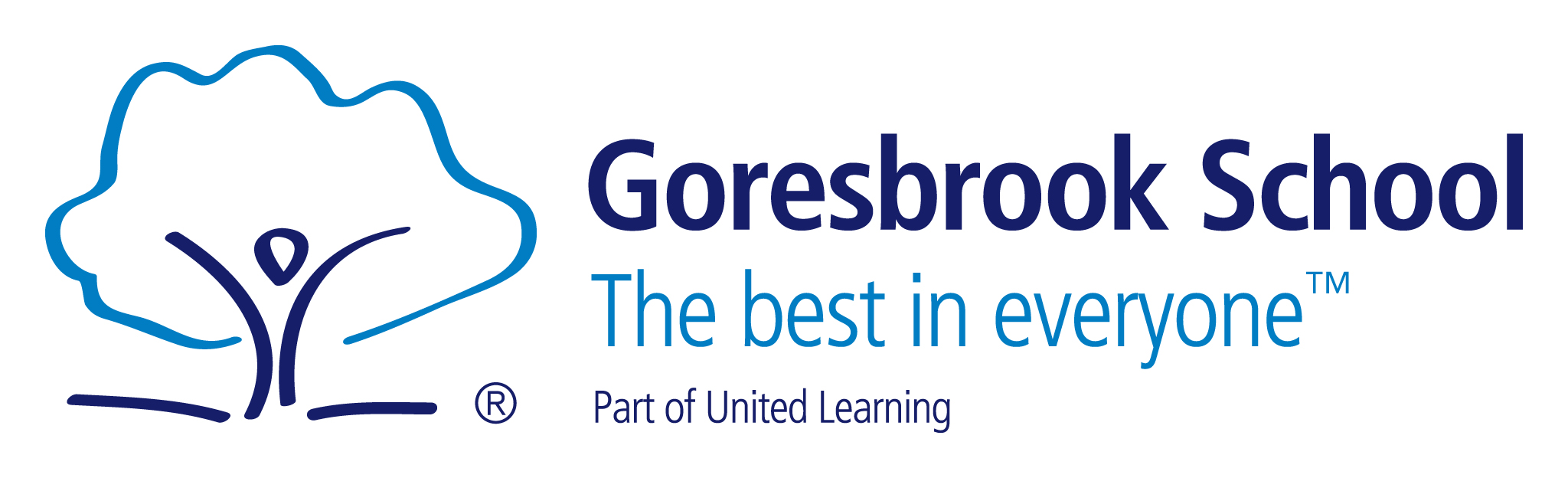 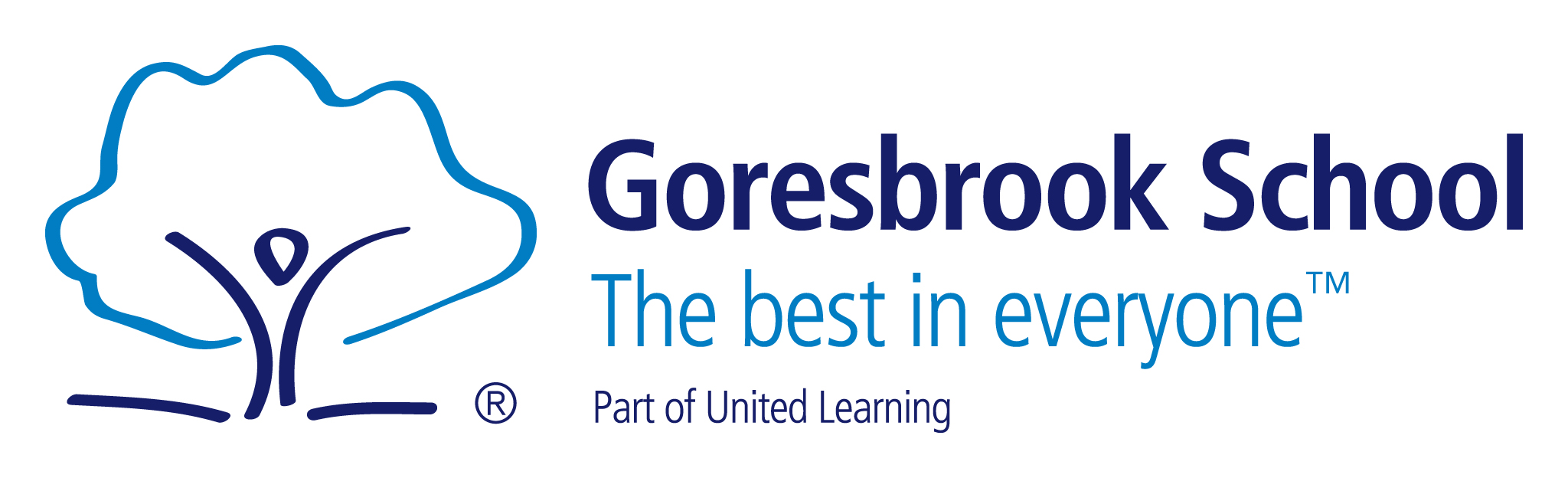 Job DescriptionPost:                    Special Educational Needs and Disabilities Co-ordinator (SENDCO) - SecondaryResponsible to:    PrincipalMain purpose of the post: To provide strong leadership for the exceptional provision and outcomes for children with SEND in Goresbrook School. The core belief underpinning this role is that of growth and development.  At Goresbrook School we recognise that pupils develop at different rates, and we foster a ‘growth mindset’ – we therefore reject notions of permanent labels for children as this can have a detrimental effect on self-esteem and learning.Specific duties:Strategic direction and development of the schoolTo work within the Senior Leadership Team to develop the overall direction of the school.To keep up to date with current issues in SEND and school improvement, and to share this with staff.To work in partnership with the Principal and members of the leadership team in the cycle of planning, implementation, review and evaluation of the School Development Plan.To monitor and evaluate the impact of the policies, practices, targets and priorities in the school, identifying developments needed and working with the Principal and leadership team to achieve them.To contribute to the setting of highly ambitious targets for pupils and staff, and to be accountable in their delivery.To set the strategic direction of SEND provision.Teaching, Learning and AssessmentTo be an excellent role model for all staff in all aspects of classroom practice and group intervention.To teach small group interventions and whole classes across Primary and/or Secondary.To play a major role in the development of high quality teaching, learning and assessment for children with SEND, in particular through coaching and training.To lead the design and delivery of appropriate curricula for pupils with SEND.To help to ensure that all the students with SEND are able to learn and make exceptional progress.To ensure that assessment and moderation processes lead to excellent learning for students with SEND.To seek ways of sharing good practice and to ensure dialogue about teaching and learning and SEND amongst school staff.To ensure curricular policy development is focussed on continuous improvement.To rigorously monitor the impact of improvement strategies and refine as appropriate.SEND Specific ResponsibilitiesTo develop and share strategies for the early identification of pupils with additional needs.To identify, adopt, and train others on highly effective teaching approaches for pupils with SEND.To train staff and parents on all aspects of supporting and teaching pupils with SEND.To collect and interpret specialist data gathered about pupils and use to inform practice.To liaise with external specialists and agencies as appropriate.To act as the link for Place2Be in school.To co-ordinate and write applications for funding and extra provision for children with SEND.To ensure statutory responsibilities for children with EHCPs.To manage the day-to-day running of all aspects of SEND provision.Leadership and ManagementTo share in and support the leadership of the school and to bring out the potential for leadership in others.To challenge and support others in developing professionally, both formally and informally.To act as a coach and/or line manager to staff where appropriate and to organise induction.To help lead the school through external accreditations where appropriate.To ensure own continuing professional development including attending training opportunities.To organise the day to day running of classes including the efficient management of school resources.To organise and lead INSET and workshops for parents/guardians as appropriate.To work within the Senior Leadership Team to present an accurate and coherent account of the school’s performance to a range of audiences, enabling them to play their part effectively.To be able to stimulate students and colleagues through a positive, active and supportive attitude.To organise opportunities for pupils, and to lead assemblies where appropriate.Pastoral CareTo help promote and safeguard the welfare of all students.To promote self-discipline, high standards of behaviour and positive attitudes on the part of all students and to implement policies and procedures to foster them.To ensure that a high standard of care and good order for all students is maintained through the development and implementation of behaviour systems.Communication and Community LinksTo fully support the life and work of the school.To develop and maintain positive and effective professional relationships with colleagues, parents, the local community and Governors.To provide information to the Governing Body to enable it to meet its responsibilities.To ensure that parents and pupils are well informed about the curriculum, attainment and progress and are able to understand and contribute to targets for improvement.Other Undertake and when required, deliver or be part of the appraisal system and relevant training and professional development. Undertake other various responsibilities as directed by the Principal. Plan and lead after school clubs on a regular basis.Culture Support the school’s values and ethos by contributing to the development and implementation of policies practices and procedures. Help create a strong school community, characterised by consistent, orderly behaviour and caring, respectful relationships.Help develop a school culture and ethos that is utterly committed to achievement.To be active in issues of student welfare and support. Support and work in collaboration with colleagues and other professional in and beyond the school, covering lessons and providing other support as required. This document is considered to provide an outline of the areas that this role involves. This document does not preclude the post holder developing systems and structures not specifically mentioned but related to his/her broad areas of responsibility.  The roles outlined above are indicative and do not preclude anything else which may be reasonably requested commensurate with the post held and duties undertaken.Goresbrook SchoolPerson SpecificationPost:                       SENDCO (Secondary)Responsible to:    PrincipalESSENTIALQUALIFICATIONSA good Honours DegreeQualified Teachers Status Relevant up to date experience teaching in UK schools Prepared themselves for the post through appropriate professional developmentWorking towards, or completed, SENCo Qualification.SKILLS & EXPERIENCEProven track record of outstanding teaching and learning and outcomes for pupils with SEND.Proven track record of outstanding middle or senior leadershipExperience in coaching for improvementLead and inspire othersHave a relentless focus on high standardsWork on their own initiative and be part of a teamSee tasks, plans and ideas through to completionThink strategically but have an ‘eye for detail’Undertake complex, problem solving tasks such as data analysisCommunicate effectively in a wide variety of forms to a range of audiencesUse emotional intelligence to manage change effectivelyExcellent role model for oral and written communicationTotal support and alignment with the strategic vision for the schoolExperience of leading and evaluating successful whole school projectsSkills that bring out the best in others of all levels of experienceTo have a relentless focus on driving up whole school standards and lead by example at all timesCan assimilate information quickly, and ability to work at paceATTITUDESValue the education of every student as equally importantBe committed to equal opportunitiesBelieve in students’ entitlement to a broad, balanced and meaningful educationBe committed to high quality in all aspects of their workHave a collaborative approach to partnership workingHave an understanding of school systems, timetabling, data tracking for students, development, planning and implementationThe desire for personal improvement and skills to act on feedbackRecognise that it is the responsibility of leadership to provide active support and challenge to colleaguesQUALITIESA highly professional approach to their workThe ability to thrive in a ‘no excuses’ cultureGreat energy, enthusiasm and hopeA real drive to make things happenA passionate desire to make a differenceGood sense of humour.